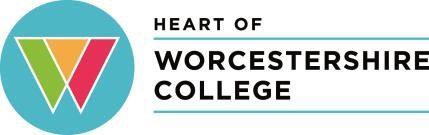 Purpose of Policy/ DocumentApplication of Policy (Range and Scope)This policy applies to all applicants to Heart of Worcestershire College applying for all undergraduate courses, both full-time and part-time, and professional awards at Levels 4 and above, including postgraduate awards and L2/3 where relevant.Particular Legal Requirements/Issues Outside of Equality, Diversity and Disability (E.D.D)The policy is written in accordance with the requirements for HE providers set out in the Consumer Rights Act 2015 and subsequent guidance by the Competition and Markets Authority for HE providers.The college is registered with the ICO under the Data Protection Act. The college takes the privacy of data, and its responsibilities under GDPR extremely seriously. Privacy notices are available on the college website, which explain how we manage personal data, and what rights applicants and students have under GDPR. Questions and enquiries about how the college processes personal data, should be sent to dataprotection@howcollege.ac.ukLinks with Other Policies/DocumentsEquality Diversity and Inclusion Policy; Fees Policy;Complaints Procedure HE; General Data Protection Regulations Policy For Completion by the Executive:IntroductionHeart of Worcestershire College (‘The College’) is a college of Further and Higher Education that aimsto promote future success through high quality education and training. Through its fair admissionsprocess, it aims to widen participation in higher education by enabling fair access to learning for all. This policy has been written with reference to SPA Good Practice Statements, UCAS guidance, Consumer Markets Authority guidance for HEI’s, and relating Quality Codes.ScopeThis policy applies to all applicants to Heart of Worcestershire College applying for all undergraduate courses, both full-time and part-time, and professional awards. The policy applies to all such courses at the College, across its sites at Worcester, Redditch and Bromsgrove and through blended or distance delivery. It applies to courses which are awarded by partner universities (Staffordshire University, University of Worcester, Birmingham City University, Wolverhampton University), professional bodies and external agencies. Where the terms of a university partnership agreement stipulate that the university’s admissions policy is to be followed, then that policy supersedes this one. Where the terms of a partnership agreement stipulate that the two policies are to be jointly applied, then both policies will be applied in conjunction.PrinciplesThe College aims to operate a Higher Education admissions system that is fair, transparent and easily accessible, and that incorporates the values of widening participation and equal access.Specific principles that underlie this policy include:Provision of an admissions system that is transparent and consumer focussedCommitment to consider all applications that arrive by relevant deadlinesCareful consideration of all qualifications, including non-traditional qualifications, as well as referencesCareful consideration of skills and experience that have been gained outside of traditional educational settingsCommitment to handling complaints, appeals and reviews of admissions decisions appropriately and professionally within the framework provided in this documentCommitment to ensuring consistent application of this policy across the CollegePre-entry Information and GuidanceThe College will provide potential applicants with as much information as possible to enable them to make an informed and appropriate application. We will provide up-to-date information on all aspects of recruitment, selection and admissions including our entry requirements and course information. Primary sites of publication are the College website, College HE Prospectus and UCAS. Responsibility for maintaining up-to-date information lies jointly with the College Marketing Department and curriculum managers.ApplicationsThe correct format for applications is dependent on the type of course and mode of delivery.Details on where and how to apply are available on the College website.Entry requirementsEntry requirements are set either by the College curriculum areas, or by the College in collaboration with a University partner or professional awarding body. The College makes use of the UCAS tariff in addition to other entry requirements.The College has a commitment to widening participation in Higher Education, and will therefore give careful consideration to prior experiential learning, non-traditional qualifications and qualifications obtained outside of the United Kingdom.InterviewsThe College aims to ensure that the ‘right student – right course’ principle is fulfilled. To this end, interviews will be conducted remotely when necessary to ensure that students enrol on a course that achieves their needs and interests, and which is appropriate to their skills and qualifications.Where applicants are invited to attend interview, they will be given detailed information in advance of the interview as to any documentation or evidence to bring with them, the day, time and precise location of the interview. The interview will be conducted by trained and experienced staff who will follow and complete an interview checklist form, or where relevant sector or awarding bodydocumentation and other relevant documentation. All interviews are conducted within the College’sequal opportunities policy.Where attendance at a College venue is impractical (e.g., on a blended or distance learning course) alternative arrangements can be made (e.g. via a teams or telephone interview).Applicants who receive an offer without interview, and those who are successful at interview, will be invited to attend a College Open Event or Course Information events.Where a course or programme requires enhanced disclosure of criminal convictions (e.g., Social Work, Early Years) the College website and course information documents will make clear the requirement and the consequences of a positive result in the disclosure.Decision-makingThe College will reply to applications in a timely and expeditious manner. All HE applications are received through the central HE admissions team and then forwarded to the relevant academic team for a decision. Professional Course applications are received by the Professional Admissions team and sent to the relating Co-ordinator in the Management and Professional Department.Acknowledgement of an application will be followed by a decision: unconditional offer, conditional offer, invitation to interview or unsuccessful. Where an application is unsuccessful, the College will endeavour to find an alternative suitable course for the applicant to undertake.Applications will be assessed on the following criteria:Academic achievement or predicted achievementRelevant vocational experience and skillsPersonal statementReferencesSubmitted work, where requestedPerformance in any written assessmentPerformance at Interview, where requiredDecisions will be normally be communicated to applicants by electronic means either through UCAS or directly from the College. Applicants who receive an offer should refer to the terms and conditions, sent with the offer and available on our website. Where an application has been submitted directly to a university partner, the admission decision will come from that source. In all cases, the College strives to make decisions as quickly as possible after application.The College does not normally provide feedback for unsuccessful applicants. However, unsuccessful applicants may request constructive feedback by contacting the;HE Admissions team at: headmissions@howcollege.ac.ukOr the Professional Admissions team at: profadmissions@howcollege.ac.ukConditional OffersConditional offers will be confirmed as soon as the required results have been provided. In all cases applicants are required to provide documentary evidence (e.g. certificates) to demonstrate they have achieved the entry requirements of their chosen course and met the conditions of their offer.If an applicant is unable to provide the requested documentary evidence, the College reserves the right to cancel the application and withdraw the offer of a place on the course.Applicants who wish to defer entry after their place has been confirmed will be considered on an individual basis but will only be considered if all the conditions of the original offer were met.Applicants will normally only be allowed to defer their place once. In exceptional circumstances, a second deferral may be allowed, although a new application form will be required.PlagiarismIf we receive notification from UCAS of the detection of plagiarism in personal statements, we reserve the right to decline the application or withdraw any offers made.DishonestyIf we receive notification from UCAS of the detection of dishonesty in academic achievement, we reserve the right to decline the application or withdraw any offers made.Applicants with health, disability or other additional learning support requirementsThe College is committed to providing a learning environment which respects all individuals andcelebrates diversity. In line with its Equality and Diversity Policy and the Equality Act 2010, the College will provide support in the admissions process for those with additional needs and will make reasonable adjustments to enable all who have the potential to succeed to access the College curriculum.Applicants have an opportunity to declare their support requirements at the application stage, at the time of enrolment, or through the duration of the course.For support at interview, applicants with additional needs should contact the hehub@howcollege.ac.uk with evidence of their disability and what support will be required at interview.Students will be invited to discuss their disability prior to the start of the course, if declared at the interview stage, in order that the appropriate support is put into place through a DSA application and advice to staff.For HEFCE funded courses applicants with disabilities or learning difficulties are advised to applyearly for the Disabled Students’ Allowance (DSA) as assessment for support is not undertaken within the College but through an external agency. Further details can be obtained by contacting HE Admissions (headmissions@howcollege.ac.uk), Professional Admissions team (profadmissions@howcollege.ac.uk), or hehub@howcollege.ac.ukInternational StudentsThe College welcomes applications from overseas applicants in accordance with Schedule 1 of the Education (Fees and Awards) (England) Regulations 2007 (Statutory Instrument 2007 No. 779), as amended. International fees will apply where learners do not meet the definition of ‘Home and EU’ (namely that learners have been ordinarily resident in the UK/EU for three years preceding the course start date). Please also note that we currently do not have a Tier 4 Licence so are unable to sponsor students to study in the UK.Students who are nationals of EU (or EEA) countries who are already living in the UK before Brexit and the start of their course will be treated equally to UK residents while the UK remains part of the EU and during any agreed transition period. Depending on the terms in which the UK leaves the EU, the Government may provide additional advice on EU/EEA nationals post Brexit. However, it is not expected that funding rules will change mid-year.EnrolmentDetails about enrolment will be sent out to all confirmed applicants in mid-August. The enrolment letter will include clear guidance on the next steps. All prior qualifications must be available and recorded prior to enrolment.Before their course begins, students will attend an Induction Programme which introduces College facilities and support, and where College policies and rules will be discussed in more detail.Changes to and discontinuation of coursesIt will be exceptional for a course to be cancelled, discontinued, or delivery model changed during an application cycle. Where there is any change to published information, the College will inform applicants as early as possible to minimise the potential disruption to the application process. If a course is cancelled the College will make efforts to ensure that applicants receive timely advice on other suitable courses and options available. Any decision made by the College are carefully considered and made in the best interests of its applicants and students to enhance both their success and experience.Appeals and ComplaintsThe College recognises that applicants may wish to appeal against a decision, or complain about an aspect of the admissions procedure. Appeals and complaints should be put in writing to the College Quality Department:Quality Department,Heart of Worcestershire CollegeAll Saints’ Building Deansway, Worcester WR1 2JFE-mail: quality@howcollege.ac.ukAppeals and complaints will be responded to within 10 working days.The Office of the Independent Adjudicator for Higher Education (OIA) runs an independent scheme to review our internal HE complaints and appeals processes. Heart of Worcestershire College is a member of this scheme. If you are unhappy with the outcome of a complaint or appeal you may be able to ask the OIA for a review. You may do this once all internal College processes have been completed. You can find more information about making a complaint to the OIA, what it can and can’t look at and what it can do to put things right here: https://www.oiahe.org.uk/studentsFull-time HE courses:Applications must be made through UCAS.Part-time HE courses:Applications are made online via the College websiteProfessional courses:Applications are made online via the College websiteFranchised courses:Applications may be required through the University or college website